ЧЕРКАСЬКА МІСЬКА РАДА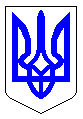 ЧЕРКАСЬКА МІСЬКА РАДАВИКОНАВЧИЙ КОМІТЕТРІШЕННЯВід 27.02.2018 № 111Про дозвіл на використання паливно-мастильних матеріалівВідповідно по підпункту 1 пункту «а» ст. 29 Закону України «Про місцеве самоврядування в Україні», пункту 12 Порядку створення та використання матеріальних резервів для запобігання і ліквідації наслідків надзвичайних ситуацій, який затверджений постановою КМУ від 30.09.2015 № 775, розглянувши звернення Черкаського міського району електричних мереж публічного акціонерного товариства «Черкасиобленерго» від 15.12.2017 № 9872 (вх. № 23007-01-20 від 15.12.2017), враховуючи рішення місцевої комісії з питань техногенно-екологічної безпеки та надзвичайних ситуацій «Про використання матеріального резерву та передачу паливно-мастильних матеріалів Черкаському міському РЕМ ПАТ «Черкасиобленерго» та 2-му Державному пожежно-рятувальному загону Управління Державної служби України з надзвичайних ситуацій у Черкаській області» (протокол від 12.02.2018 № 4) з метою здійснення запобіжних заходів у разі загрози виникнення надзвичайних ситуацій та ліквідації наслідків надзвичайних ситуацій, виконавчий комітет Черкаської міської радиВИРІШИВ:	1. Надати дозвіл департаменту житлово-комунального комплексу Черкаської міської ради (Танюк С.О.) використати паливно–мастильні матеріали в об’ємі 1000 літрів бензину А92, що обліковується у матеріальному резерві місцевого рівня, шляхом передачі Черкаському міському району електричних мереж публічного акціонерного товариства «Черкасиобленерго» (Трохимець В.П.) для здійснення запобіжних заходів у разі загрози виникнення надзвичайних ситуацій.	2. Черкаському міському району електричних мереж публічного акціонерного товариства «Черкасиобленерго» (Трохимець В.П.) звіт про обсяги та напрямки використання паливно-мастильних матеріалів, що були передані, надати до департаменту житлово-комунального комплексу Черкаської міської ради до 31.12.2018.3. Контроль за виконанням рішення покласти на заступника директора департаменту – начальника управління житлово-комунального господарства департаменту житлово-комунального комплексу Танюка С.О.Міський голова								А.В. Бондаренко